		Calendar Clue Cards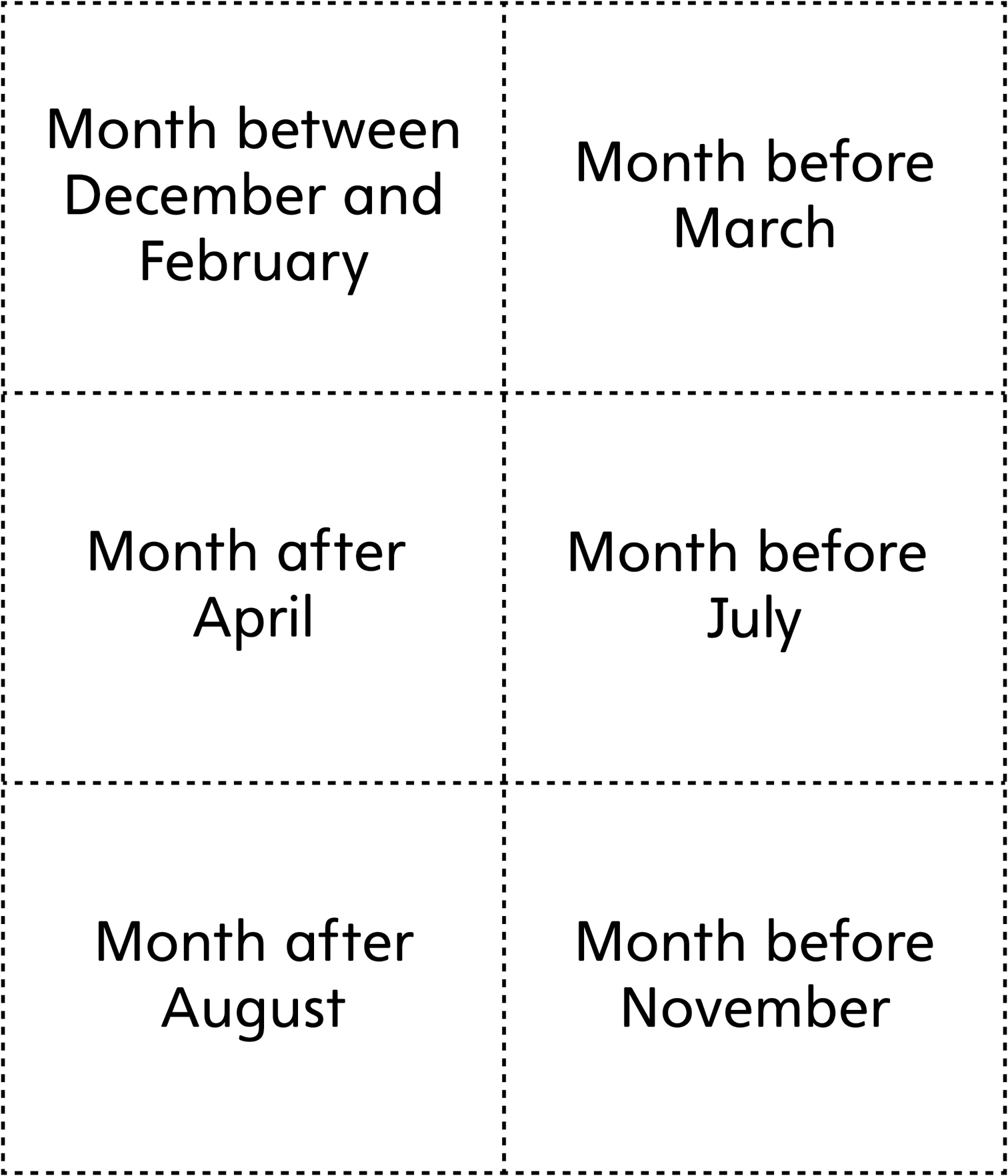 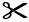 		Calendar Clue Cards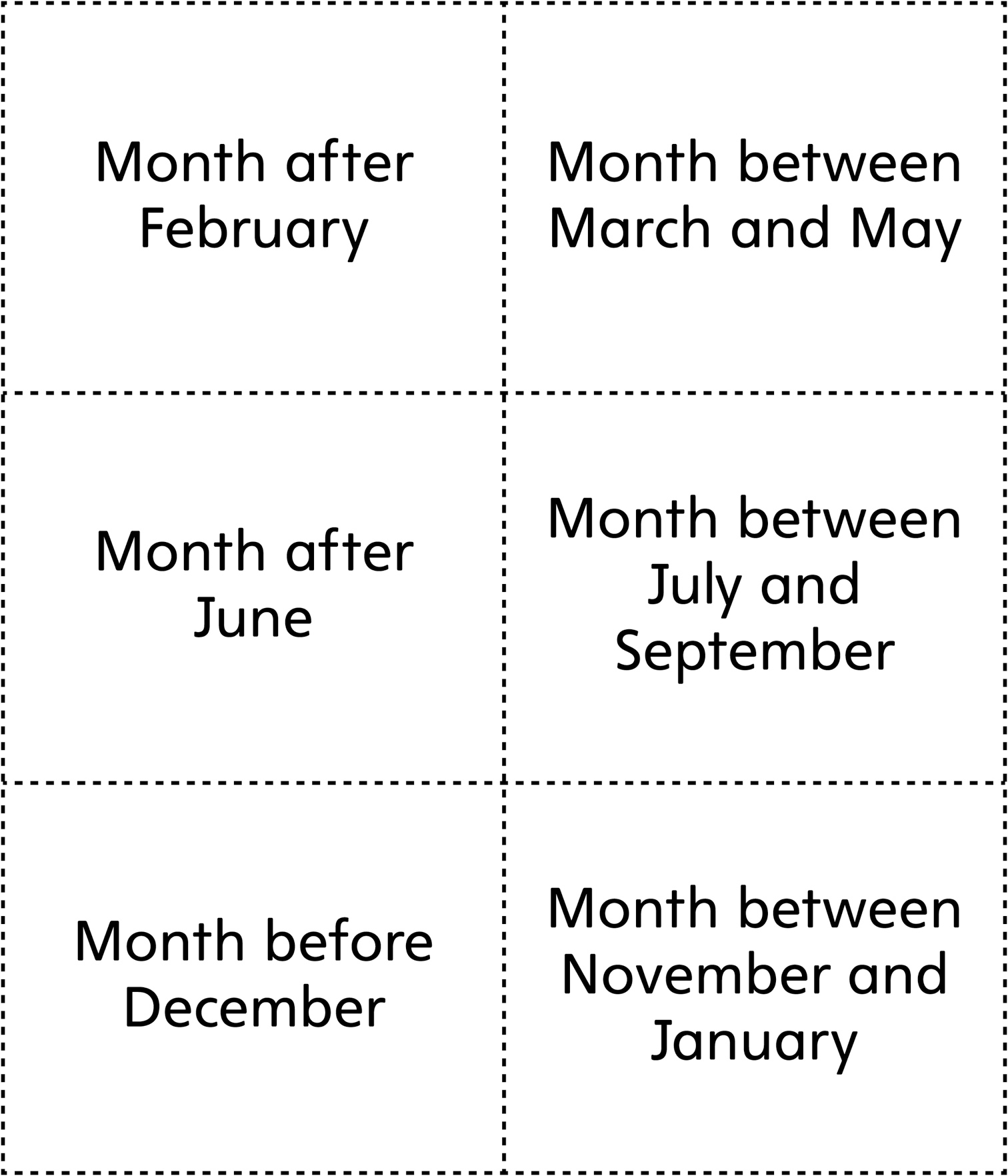 